Развлечение для детей подготовительной группы «В мире сказок».                                                                                                                      Цель совместной деятельности воспитателя с воспитанниками:Формирование интереса к сказкам, создание радостного настроения. Задачи:Помочь вспомнить знакомые сказки;Передать атмосферу радости от встречи  со сказками;Развивать память;Воспитывать устойчивое внимание.Оборудование:  костюм Баба-Яги, мешок с грибами, сказка Репка, фотоаппарат, цветочек с заданиями, сюрприз, загадки.     Ход:Ребёнок  1.Придумано кем-тоПросто и мудро-При встрече здороваться: «Доброе утро!Доброе утро, и солнцу, и птицам!Доброе утро улыбчивым лицам!»И каждый становится добрым, доверчивым.Пусть доброе утро длится до вечера.Воспитатель:Каждый человек с самого раннего возраста знакомится со сказками. Это самые первые произведения, которые начинают читать человеку. Ведь именно благодаря сказке, мы становимся добрей, учимся осуждать зло, восхищаться добротой.- Ребята, а знаете ли вы, что такое сказка?(Сказка – выдумка. Сказка - это чудо! Сказка - это волшебный мир, в который автор погружает нас с тем, чтобы показать, что лучше быть добрым, честным.). (Вдруг раздаётся кхе-кхе!)Воспитатель: - Кто бы это мог быть? Кто так делает?Заходит баба Яга(Музыкальное сопровождение)Бабушка в лесу живёт,Травы - зелье собирает,Пол в избе метлой метёт.В ступе по небу летает,Из кости её нога.Эту бабу звать ...     Баба-Яга: -Здравствуйте, детишки, девчонки и мальчишки. - Ребята, я приглашаю вас отправиться в путешествие в сказку - в мир добра, чудес и волшебства.- Дорога будет трудной. Вы готовы встретиться с чудесами и загадками, ответить на все вопросы сказочного леса, преодолеть все препятствия? - Тогда в путь! Только скажите мне сначала, какие волшебные предметы или существа помогают сказочным героям путешествовать. (Дети называют волшебные предметы)Баба:-Ребята, а ещё в сказках есть волшебные слова и предлагаю поиграть в игру, которая так и называется «Волшебные слова».Вспомните, кто говорил такие волшебные слова и в какой сказке:• По щучьему веленью, по моему хотенью.• Лети, лети, лепесток, через запад на восток, через север, через юг, возвращайся, сделав круг. Лишь коснёшься ты земли – быть по моему вели.• Свет мой зеркальце, скажи, да всю правду доложи.• Крекс, фекс, пекс! Сизам откройся…Раз, два, три горшочек вари…-Молодцы, ребята! А давайте посмотрим, что ещё у меня в этой сумке. Достаёт фотоаппарат. Игра «Кино-фото». (музыкальное сопровождение).Воспитатель:А мы бабушка тоже знаем загадки про сказки, давайте поотгадываем?                                           «Узнайте сказку»:1.У Алёнушки – сестрицы   Унесли братишку птицы.   Высоко они летят,   Далеко они глядят. «Гуси-лебеди»2. Ждали маму с молоком,   А пустили волка дом…   Кем же были эти   Маленькие дети?   (Семеро козлят)3. Нет ни речки, ни пруда.   Где воды напиться?   Очень вкусная вода   В ямке от копытца.  «Сестрица Аленушка  и братец Иванушка»4. Убежали от грязнули    Чашки, ложки и кастрюли.    Ищет их она, зовёт    И в печали слёзы льёт.    (Федора)5. Сладких яблок аромат   Заманил ту птицу в сад.   Перья светятся огнём    И светло в ночи, как днём.  (Жар – птица)6. Круглолиц, без рук, без ног,
   Он из сказки... (Колобок)7. Стрела молодца угодила в болото,
   Ну где же невеста? Жениться охота!
   А вот и невеста, глаза на макушке.
   Невесту зовут …8. Он сиреневый такой.    Машет весело рукой.    Он свалился к нам с луны.    Знают, любят малыши.    (Лунтик)9.Постучится в нашу дверьНеобычный чудо-зверь.    Он в коричневой рубашке    Ушки-блюдца нараспашку.    (Чебурашка)10. Что за сказка: кошка, внучка,      Мышь, ещё собака Жучка      Деду с бабой помогали,      Корнеплоды собирали?      (Репка)Воспитатель: Бабушка, у тебя вон какой мешочек большой, наверное, еще игры есть.БаБа: Ой, ребята, что у меня есть сказка, надо её только сложить по порядку (достаёт из своего мешка)А ну, кА девчонки и мальчишки, собирайтесь в две команды. Игра «Собери сказку Репка».Сказка «Колобок»- Ребята а давайте  поиграем «Полетаем на метле»Воспитатель: как с тобой весело Бабуля, поиграй с нами ещё.Баба: а я ведь люблю умненьких да благоразумненьких ребят, а вы какие?.....Ну тогда слушайте: 1 задание Бабы-Яги.Играющим необходимо вспомнить и дать правильные названия сказок.«Сестрица Аленушка и братец Никитушка»«Иван-царевич и зеленый волк»«Лисичка-сестричка и серая мышь»«По собачьему веленью» «Сивка-будка»«Плавучий корабль»«Волк и 7 тигрят»«Пашенька и медведь»«Гуси-вороны»«Царевна-индюшка»Все-то вы знаете, обо всем-то вы читаете, но следующее мое задание будет сложнейшим.Что-то совсем зрение село ну-ка внучка прочитай-ка загадочки,  да не простые, а с изюминкой. Игра :«Колобок». Каждый участник теннисной ракеткой прокатывает  «колобок» (мячик) до фишки и обратно.Игра : «Я на свете всех милее»Добегаем до стульчика одеваем косынку и говорим» ах какая я красивая»Игра «Игольное ушко»Вдоль линии эстафеты на земле лежат 2 или 3 обруча. Направляющий, первый должен добежать до первого обруча, поднять его и продеть через себя. Затем со следующими обручами так же. На обратном пути бегом.2 задание Бабы-Яги.Загадки-обманки (загадки о сказочных героях).1. С голубыми волосамиИ огромными глазами.Эта кукла-актриса,И зовут ее (Мальвина)2. Потерял он как-то хвостик,Но его вернули гости.Он ворчлив, как старичок.Этот грустный (Ослик)3. Он большой шалун и комик,У него на крыше домик.Хвастунишка и зазнайка,А зовут его (Карлсон)4. Много дней он был в пути,Чтоб жену свою найти,А помог ему клубок.Его звали (Иван-царевич)5. В Простоквашино он жилИ с Матроскиным дружил.Простоват он был немножко.Звали песика (Шарик)6. Он гулял по лесу смело.Но лиса героя съела.На прощанье спел бедняжка.Его звали (Колобок)Баба: - Ох, какие молодцы и с этим заданием справились, задержалась я, надо в лес обратно уходить. А на последок вам сюрпризик от меня. Высыпает грибы.Баба:  - Кушайте, ребята!  (нет….)  Ну тогда собирайте грибы обратно в корзиныИгра «Кто быстрей соберёт грибы» (команды)Баба:В сказку мне пора опять, Меня будете вспоминать?Буду в сказках снова житьИ добро и зло творить.А по праздникам, ребятки,Буду в гости приходить.Без меня вы не скучайтеПро меня всегда читайтеИ не верьте, я не злаяЯ хорошая такая.А для вас, мои дорогие, я оставила подарочки.Воспитатель:-Ну, вот и закончилось наше сказочное путешествие.Ребята, трудно было? А что было труднее всего? А что понравилось?Так чему нас учат сказки?Сказка учит нас дружить,Верным быть и честно житьПусть живут герои сказок в мире детском озорномЧаще пусть волшебники к нам заглядывают в дом.- Ребята, наше занятие подошло к концу. До новых встреч!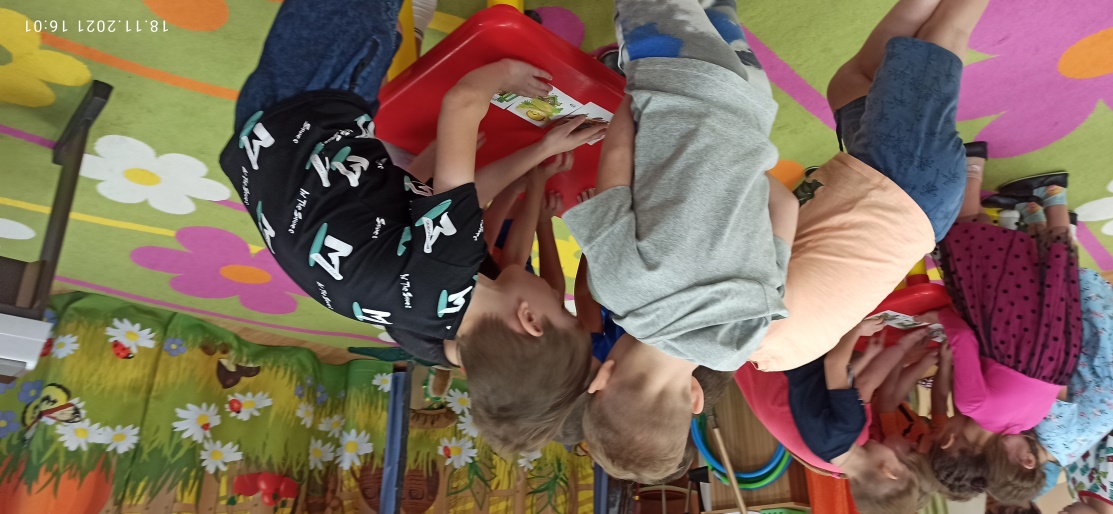 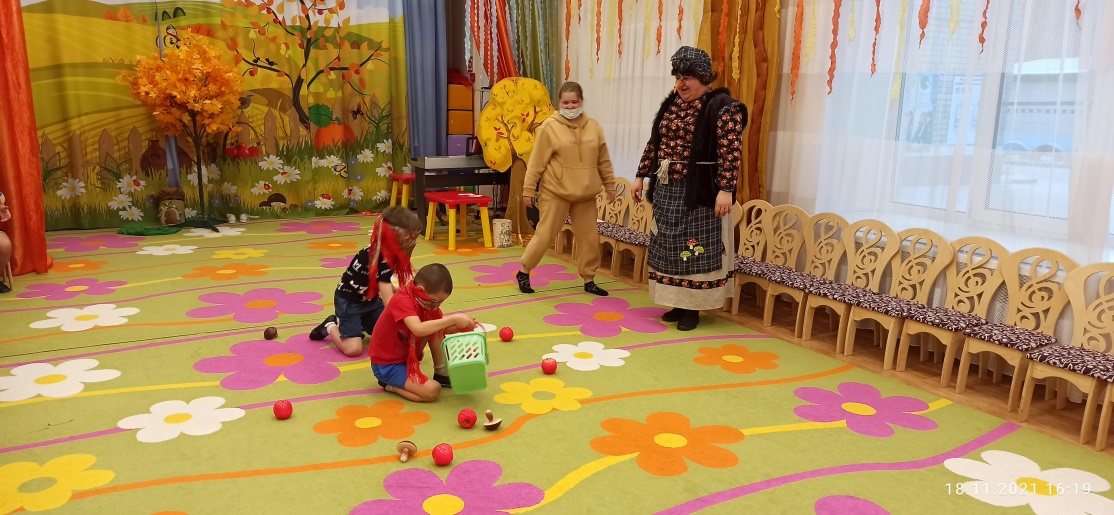 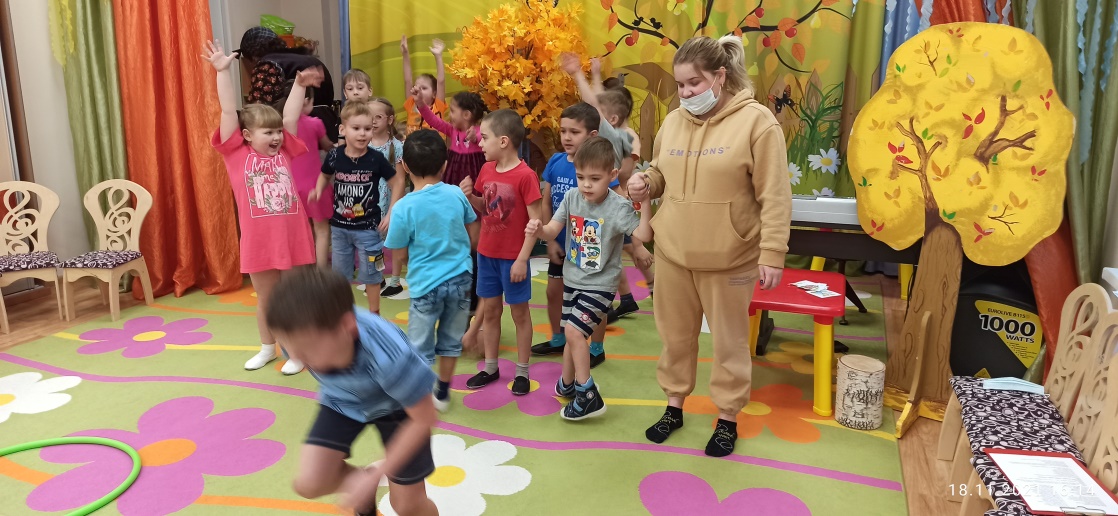 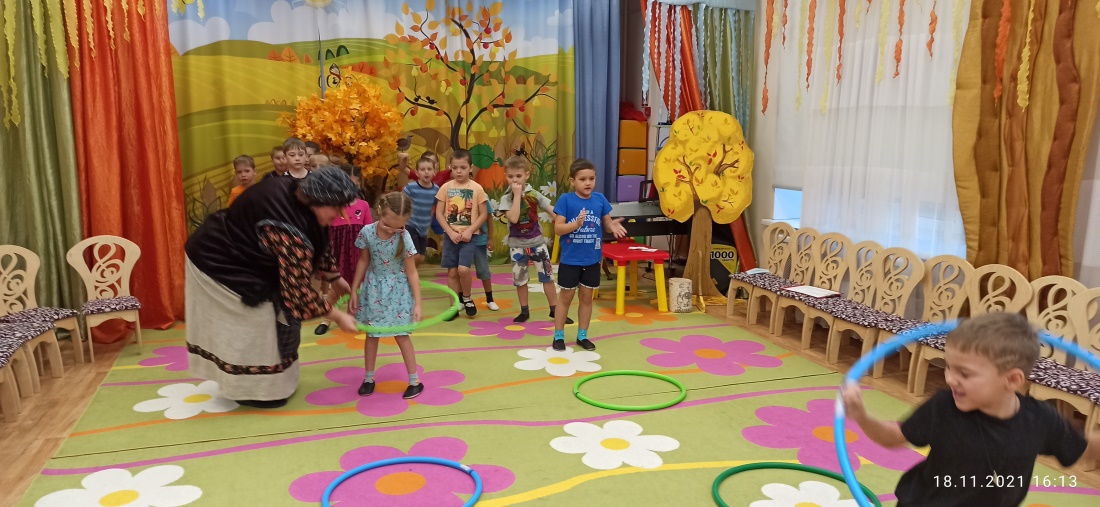 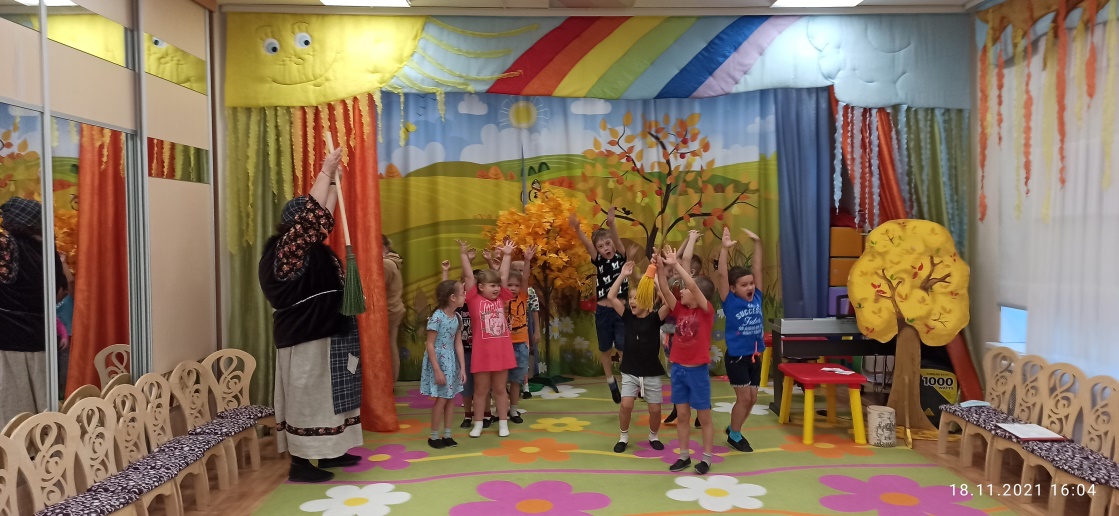 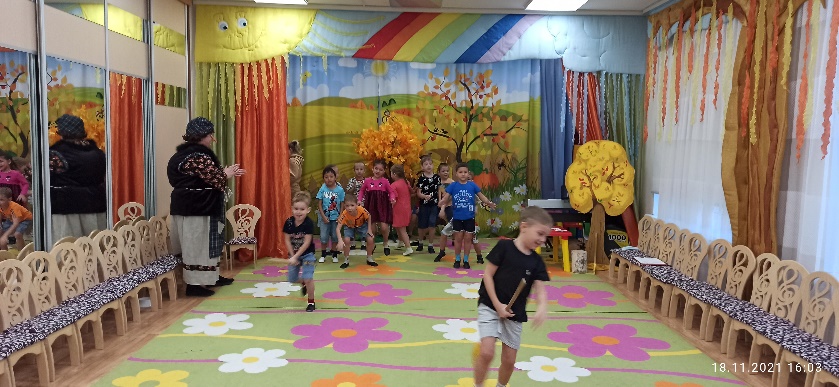 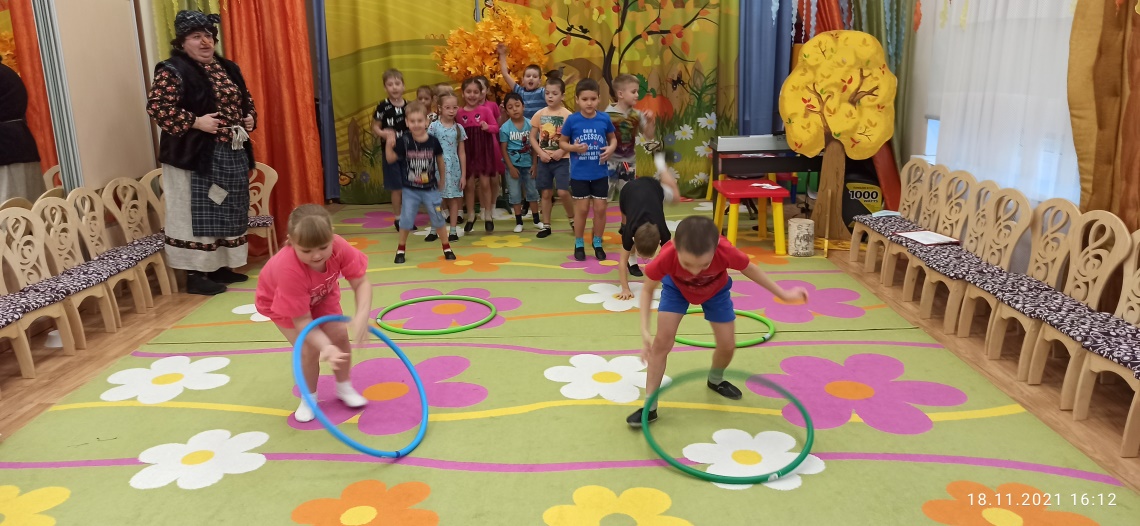 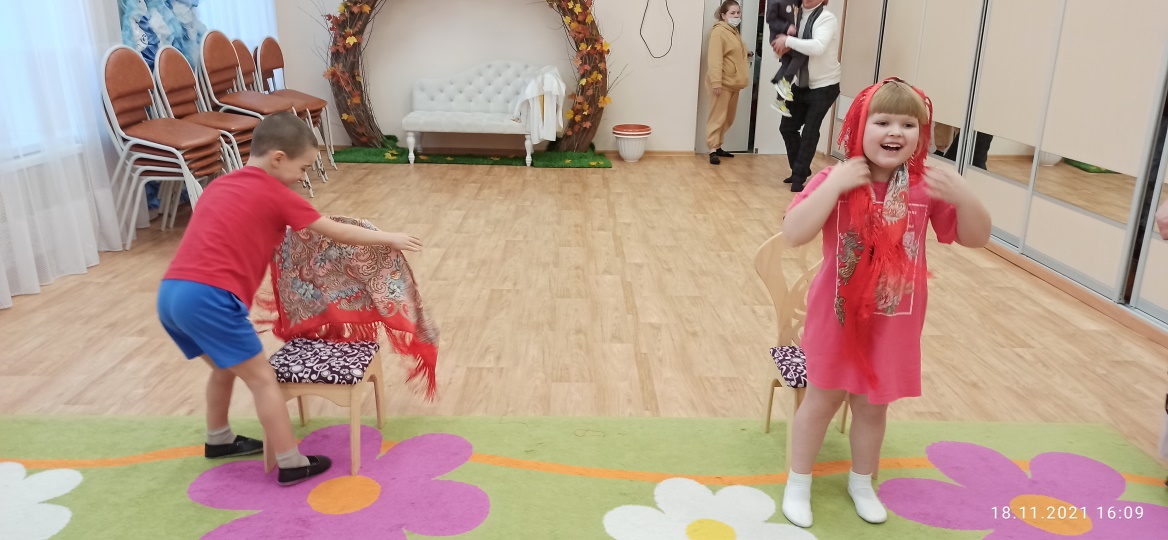 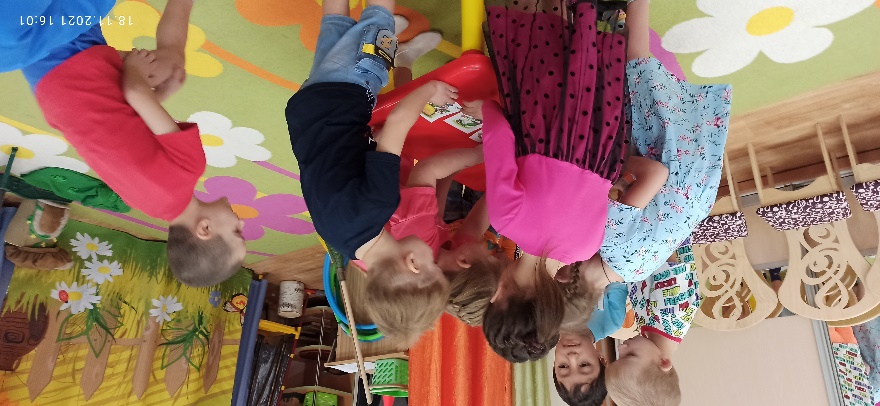 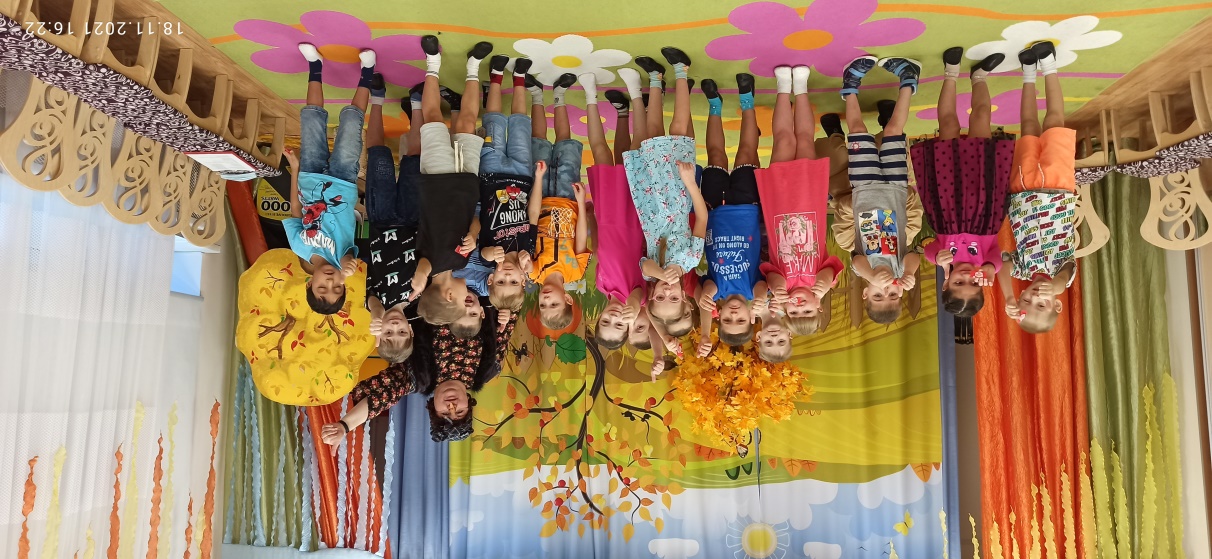 